 Interpolating and extrapolating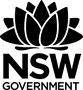 Student activityLeast squares regression line of best fit and interpolating and extrapolatingActivity 1Regression analysis using a calculatorPart 1Find the equation of the least squares line of best fit, and then find the line to a scatterplot.For this activity, you will need the following files:data-file-1.xlsxhow-to-guide-calculator-regression-analysis.docxSteps:For data sets 1, 2 and 3, find the equation of the line of best fit using a calculator. (Refer to the how-to guide)Record your equation in the table below.Construct a scatterplot of the data set.Fit the least squares line of best fit by plotting the  intercept and using the gradient to plot two more points.Part 2 – interpolating and extrapolatingUsing the line of best fitEstimate the missing values in the table below by interpolating or extrapolating using the line of best fit. State if this is an example of interpolating or extrapolating.Using the equation of the least squares regression lineRecalculate the missing values by substituting the known value into the equation of the least squares line of best fit. Show your working out.Activity 2Regression analysis using digital technology (Excel, Geogebra or Desmos)Part 1Find the equation of the least squares line of best fit and then fit the line to a scatterplot.For this activity, you will need the following files:Data-file-1.xlshow-to-guide-Desmos-regression-analysis.docxhow-to-guide-MS-Excel-regression-analysis.docxSteps:For data sets 7, 8 and 9, construct a scatterplot using technology.Add a least squares regression line.Record your equation in the table below.Part 2 – interpolating and extrapolatingUsing the line of best fitEstimate the missing values in the table below by interpolating or extrapolating using the line of best fit. State if this is an example of interpolating or extrapolating.Using the equation of the least squares regression lineRecalculate the missing values by substituting the known value into the equation of the least squares line of best fit. Show your working out.Activity 3Practical questionsChoose your preferred method to construct a scatterplot with the least squares line of best fit graphed and its equation recorded.You will need the following file open:Data-file-2.xlsData Set 1 Engine Size and Fuel Use:Data Set 2 Goods Manufactured and Energy Costs:Data Set 3 Height and Arm Span:Data Set 4 GDP and CO2 Emissions:Activity 4You will need the Desmos files saved during Part 2 of fitting-a-line-of-best-fit-by-eye-activity.docxRecord the equations of the lines of best fit fitted by eye.Use the equation or scatterplot to answer each questions.Data Set 1 Engine Size and Fuel Use:Data Set 2 Goods Manufactured and Energy Costs:Data Set 3 Height and Arm Span:Data Set 4 GDP and CO2 Emissions:Activity 5Compare the estimate obtained using the least squares regression line (part 4) and the estimates obtained using the line of best fit by eye (part 5). Are there any discrepancies?Why might there be discrepancies?Which predictions are more accurate? Why.Compare the estimate obtained between the graphical and algebraic methods. (Part 4 and Part 5)Are there any discrepancies?Why might there be discrepancies?Which predictions are more accurate? Why.What are the benefits of each method?Data setEquation of the line of best fit123Data setVariable 1Variable 2Interpolating or extrapolating?125142130245222327365Data setVariable 1Variable 2125142130245222327365Data setEquation of the line of best fit789Data setVariable 1Variable 2Interpolating or extrapolating?79572382823930930Data setVariable 1Variable 279572382823930930QuestionGraphical methodAlgebraic methodEquation of the line of best fitEstimate the fuel use of a car with an engine size of 4LEstimate the engine size of a car with an average fuel use of 8km/LQuestionGraphical methodAlgebraic methodEquation of the line of best fitEstimate the monthly energy costs if 550 goods are manufacturedEstimate the number of goods manufactured if the monthly energy cost is $2000QuestionGraphical methodAlgebraic methodEquation of the line of best fitEstimate the height of a person with an arm span of 160cmEstimate the arm span of a person with a height of 180cmQuestionGraphical methodAlgebraic methodEquation of the line of best fitEstimate the tonnes per capita of CO2 emissions if a country has a GDP of $30,000Estimate the GDP of a country with CO2 emissions of 25 tonners per capitaQuestionGraphical methodAlgebraic methodEquation of the line of best fit (by eye)Estimate the fuel use of a car with an engine size of 4LEstimate the engine size of a car with an average fuel use of 8km/LQuestionGraphical methodAlgebraic methodEquation of the line of best fit (by eye)Estimate the monthly energy costs if 550 goods are manufacturedEstimate the number of goods manufactured if the monthly energy cost is $2000QuestionGraphical methodAlgebraic methodEquation of the line of best fit (by eye)Estimate the height of a person with an arm span of 160cmEstimate the arm span of a person with a height of 180cmQuestionGraphical methodAlgebraic methodEquation of the line of best fit (by eye)Estimate the tonnes per capita of CO2 emissions if a country has a GDP of $30,000Estimate the GDP of a country with CO2 emissions of 25 tonners per capita